СКАЗОЧНЫЕ УГОЛКИ ЮЖНОБЕРЕЖЬЯ 1 мая – 3 мая    3 дня	от  9300 руб за турПрограмма тура..СКАЗОЧНЫЕ УГОЛКИ ЮЖНОБЕРЕЖЬЯ...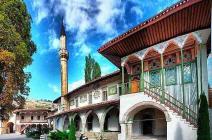 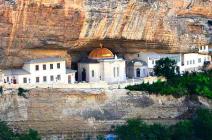 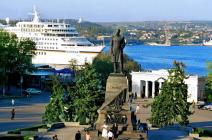 Next1 деньСбор 30.04 в 18:30. Выезд из Краснодара в 19:00 от магазина «МАГНИТ - КОСМЕТИК» (ул. Ставропольская, 86 - район «Вещевого» рынка, напротив «Вишняковского» сквера). Ночной переезд. Прибытие в Ялту рано утром. Размещение. Небольшой отдых. Завтрак.  Экскурсия в Никитский ботанический сад – «Удивительный уголок Крыма». Это не только огромная уникальная коллекция растений со всего света, но и одно из старейших научно-исследовательских учреждений. Сад имеет большую крытую оранжерею, где во всем многообразии представлены кактусы, суккуленты и тропические растения, а рядом с оранжереей находится знаменитый «Райский сад», в котором собраны все цветочные растения. Это одно из самых красивых мест сада любимое посетителями.  С любой аллеи Никитского ботанического сада можно увидеть великолепную панораму Ай-Петри и небесно-синее море. Экскурсия в Массандровский дворец - памятник архитектуры ΧΙΧ века, построенный для Александра III в стиле французских замков эпохи Возрождения. Изящный Массандровский дворец поражает элегантной архитектурой и напоминает настоящий сказочный замок. В разное время в его стенах отдыхали императоры, правители, вожди. Гостей дворца ждет не только великолепное внутреннее оформление, но и прекрасный парк. Экскурсия с посещением подвалов знаменитого винзавода «Массандра» с дегустацией лучших массандровских вин. Музейный фонд предприятия представляет собой большую ценность, находящиеся в нем вина являются уникальными. В нем заложено до 3-х бутылок от каждого наименования вина всех годов урожая. Ужин. Свободное время для самостоятельных прогулок по Центральной Ялтинской набережной, где в честь 1 Мая будут организованы народные гулянья, ярмарки, шоу программы, Караоке-турнир «Песни моря», праздничная дискотека.2 деньЗавтрак. Экскурсия «Дворцы и парки Крыма» с посещением в Алупке Воронцовского дворца и парка, которые считаются шедевром дворцово-паркового искусства. Дворец сочетает в себе абсолютно разные архитектурные стили — от неоготики до неомавританского стиля. В нем гармонично соединены английское зодчество, богатые восточные мотивы и готические элементы. Парадные интерьеры дворца почти полностью сохранили свою первоначальную отделку. Важной архитектурной особенностью стало расположение Воронцовского дворца соответственно рельефу гор. Благодаря этому он очень органично вписался в окружающий ландшафт и обрел свой оригинальный художественно-выразительный образ. Прогулка по Воронцовскому парку, который поражает своим размахом, грациозностью, красотой, каменным хаосом, прудами, аллеями. Парк, являясь парком-памятником общегосударственного значения, входит в экспозиционную часть музейной территории. Экскурсия в Ливадию с посещением Белого императорского дворца - бывшей резиденции Николая II. В XX столетии во дворце проходила Ялтинская конференция стран антигитлеровской коалиции, важными гостями которой были Черчилль, Рузвельт, Сталин. Дворец построен в стиле Итальянского Возрождения. Дорожки Ливадийского парка разбиты с таким расчетом, что с каждого поворота открываются великолепные морские и горные пейзажи.  С набережной Ялты по желанию за доп. плату теплоходная экскурсия к знаменитому Ласточкиному Гнезду (мыс Ай-Тодор), которое напоминает средневековый замок, который прошел сквозь время. Подобно гнезду ласточки он словно прилепился над самым обрывом, на отвесной скале на высоте 38 м над уровнем моря. Ласточкино гнездо — самая узнаваемая достопримечательность полуострова, главная достопримечательность Гаспры и визитная карточка всего Южного берега. Ужин.3 деньРанний завтрак. Освобождение номеров. Выезд в Севастополь. Автобусная экскурсия «Южный берег Крыма от Ялты до Севастополя» проходит по самым красивым долинам горного Крыма. Со смотровой площадки над Ласпинским перевалом, с высоты птичьего полета, Вы сможете полюбоваться прекрасной панорамой Южного берега Крыма и увидеть на обрывистом утёсе — Красной скале Форосскую церковь Воскресения Христова, которая является жемчужиной Южного Крыма. Автобусно-пешеходная экскурсия по Севастополю – городу Русской Славы. Знакомство с памятниками Севастополя: Графская пристань, площадь Нахимова, памятник Затопленным кораблям, исторический приморский бульвар. Морская прогулка по Севастопольской бухте с осмотром военных кораблей (по желанию за доп. плату). Экскурсия в Бахчисарай «Оазис Восточной культуры» - бывшую столицу Крымского ханства, оазис восточной культуры в Крыму, которую по праву можно назвать главной сокровищницей памятников Средневековья на полуострове. Экскурсия по Старому городу, для которого характерна сохранившаяся со средних веков традиционная планировка (узкие кривые улицы) и традиционные крымско-татарские дома. Осмотр Ханского дворцового комплекса, в который входят: несколько дворцовых корпусов, дворцовая площадь, гарем, ханская кухня и конюшня, ханская мечеть, Персидский сад, знаменитый «Фонтан слёз, воспетым великим Пушкиным в поэме «Бахчисарайский фонтан». Дворец уникален в своем роде, так как больше нигде нет ни одного дворца, построенного в крымскотатарском стиле. Экскурсия в Свято - Успенский монастырь – одна из самых первых православных святынь в Крыму, своё название получил в честь великого события – Успения Пресвятой Богородицы. Алтарная часть центрального храма монастыря вырублена внутри отвесной скалы. Около монастыря есть святой источник. Отъезд.Стоимость тура на человекаСанаторий «ПАРУС» - расположен в районе Большой Ялты в п. Гаспра  в заповедной местности мыса «Ай-Тодор»  на первой линии от моря.  В прямой видимости и в пешеходной доступности визитная карточка Крыма – замок «Ласточкино гнездо». На собственном пляже санатория красуется знаменитая скала Парус. С видовой площадки видна красавица Ялта и гора Аю-Даг. Большая парковая территория для прогулок утопает в зелени экзотических растений. Размещение: Стандарт: 1-но, 2-х местные хорошие номера, стандартный набор мебели, ТВ, холодильник, сплит-система, душ, с/у, балкон.  Доп. место в номере – еврораскладушка.Детям до 12 лет скидка при размещении на основное место – 5%В стоимость входит:Проезд комфортабельным автобусом, проживание согласно выбранной категории, питание по программе тура (3 завтрака, 2 ужина), экскурсионное обслуживание, страховка НС.Дополнительно оплачивается:Массандровский дворец - 400/200  руб. взр./дет.Воронцовский дворец –  400/200 руб. взр./дет.Экскурсия на завод Массандровских вин – 300 руб./чел.Дегустация Массандровских вин на винзаводе – 450 руб./чел.Ливадийский дворец – 450/250 руб.  взр./дет.Ханский дворец в Бахчисарае – 300/150  руб. взр./дет.Свято-Успенский монастырь (пожертвование) – 100 руб./чел.Никитский ботанический сад - 400/200 руб.  взр./дет.Морская прогулка по бухтам Севастополя – от 350 руб./чел.Морская прогулка к Ласточкиному Гнезду – 500/400 руб. взр./дет. *Внимание! Стоимость входных билетов может изменяться, учитывайте это при составлении бюджета на поездку!  На некоторых экскурсионных объектах  есть скидки на покупку  входных билетов  для школьников, студентов, пенсионеров, инвалидов. Просьба при себе иметь подтверждающие документы!РазмещениеСтандарт2-х местныйСтандарт 1-но местныйСанаторий  "ПАРУС"    9 30011 000Доп. место в номере - еврораскладушка8 800-